Publicado en Monzón, Huesca el 12/08/2020 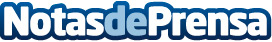 SPI Tecnologías ayuda a las empresas a digitalizarse gracias a las subvenciones del Gobierno de AragónLas empresas que lo deseen pueden aprovechar la oportunidad para digitalizarse mediante las subvenciones aprobadas por el Gobierno de Aragón con el objetivo de paliar el impacto que el COVID-19 ha tenido en la actividad económicaDatos de contacto:Enrique Español974 415 571Nota de prensa publicada en: https://www.notasdeprensa.es/spi-tecnologias-ayuda-a-las-empresas-a Categorias: Finanzas Aragón Emprendedores E-Commerce Recursos humanos Innovación Tecnológica http://www.notasdeprensa.es